Variabilní symbol:Variabilní symbol:Variabilní symbol:Variabilní symbol:Variabilní symbol:Variabilní symbol:Variabilní symbol:Variabilní symbol:Variabilní symbol:Variabilní symbol:Variabilní symbol:Variabilní symbol:Variabilní symbol:Variabilní symbol:Variabilní symbol:Variabilní symbol:50050DodavatelDodavatelDodavatelIČ71294511DIČDodací listDodací listDodací list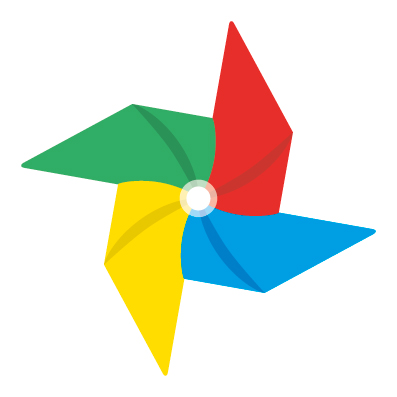 Dům dětí a mládeže Větrník, Liberec,Dům dětí a mládeže Větrník, Liberec,Dům dětí a mládeže Větrník, Liberec,Dům dětí a mládeže Větrník, Liberec,Dům dětí a mládeže Větrník, Liberec,Konstantní symbolKonstantní symbolKonstantní symbol030803080308příspěvková organizacepříspěvková organizacepříspěvková organizacepříspěvková organizacepříspěvková organizaceSmlouva-objednávkaSmlouva-objednávkaSmlouva-objednávka04/2017/OLD04/2017/OLD04/2017/OLDRiegrova 1278/16Riegrova 1278/16Riegrova 1278/16Riegrova 1278/16Riegrova 1278/16OdběratelOdběratelIČ65100280DIČ460 01  Liberec I - Staré Město460 01  Liberec I - Staré Město460 01  Liberec I - Staré Město460 01  Liberec I - Staré Město460 01  Liberec I - Staré MěstoZákladní škola, Liberec, Aloisina výšina 642,Základní škola, Liberec, Aloisina výšina 642,Základní škola, Liberec, Aloisina výšina 642,Základní škola, Liberec, Aloisina výšina 642,Základní škola, Liberec, Aloisina výšina 642,Základní škola, Liberec, Aloisina výšina 642,Základní škola, Liberec, Aloisina výšina 642,Základní škola, Liberec, Aloisina výšina 642,příspěvková organizacepříspěvková organizacepříspěvková organizacepříspěvková organizacepříspěvková organizacepříspěvková organizacepříspěvková organizacepříspěvková organizaceBankovní spojeníBankovní spojeníAloisina výšina 642/51Aloisina výšina 642/51Aloisina výšina 642/51Aloisina výšina 642/51Aloisina výšina 642/51Aloisina výšina 642/51Aloisina výšina 642/51Aloisina výšina 642/51Číslo účtuČíslo účtu2901055622/20102901055622/20102901055622/20102901055622/20102901055622/2010Liberec XV-Starý HarcovLiberec XV-Starý HarcovLiberec XV-Starý HarcovLiberec XV-Starý HarcovLiberec XV-Starý HarcovLiberec XV-Starý HarcovLiberec XV-Starý HarcovLiberec XV-Starý HarcovIBANIBAN460 15  Liberec460 15  Liberec460 15  Liberec460 15  Liberec460 15  Liberec460 15  Liberec460 15  Liberec460 15  LiberecSWIFTSWIFTČeská republikaČeská republikaČeská republikaČeská republikaČeská republikaČeská republikaČeská republikaČeská republikaDatum splatnostiDatum splatnostiDatum splatnostiDatum splatnostiDatum splatnosti29.05.201729.05.2017PříjemcePříjemceForma úhradyForma úhradyForma úhradyForma úhradyForma úhradyBankovním převodemBankovním převodemStřediskoStřediskoDatum vystavení fakturyDatum vystavení fakturyDatum vystavení fakturyDatum vystavení fakturyDatum vystavení faktury15.05.201715.05.2017SpecifikaceMnožstvíMJCena/MJCenaÚčtujeme vám pobyt v naší ubytovně v Oldřichově v Hájích,Účtujeme vám pobyt v naší ubytovně v Oldřichově v Hájích,Účtujeme vám pobyt v naší ubytovně v Oldřichově v Hájích,Účtujeme vám pobyt v naší ubytovně v Oldřichově v Hájích,v termínu 2. 5. - 5. 5. 2017.v termínu 2. 5. - 5. 5. 2017.v termínu 2. 5. - 5. 5. 2017.v termínu 2. 5. - 5. 5. 2017.Nocležné pro žáky 3 noci 2. 5. - 4. 5. 2017Nocležné pro žáky 3 noci 2. 5. - 4. 5. 2017Nocležné pro žáky 3 noci 2. 5. - 4. 5. 2017Nocležné pro žáky 3 noci 2. 5. - 4. 5. 2017131150,00150,0019 650,00nocležné pedagogický doprovod 3 noci 2. 5. - 4. 5. 2017nocležné pedagogický doprovod 3 noci 2. 5. - 4. 5. 2017nocležné pedagogický doprovod 3 noci 2. 5. - 4. 5. 2017nocležné pedagogický doprovod 3 noci 2. 5. - 4. 5. 20179170,00170,001 530,00stravné pro žáky 3 x plná penze se svačinami + obědstravné pro žáky 3 x plná penze se svačinami + obědstravné pro žáky 3 x plná penze se svačinami + obědstravné pro žáky 3 x plná penze se svačinami + oběd125 222,0025 222,0025 222,00stravné pro pedagogický doprovodstravné pro pedagogický doprovodstravné pro pedagogický doprovodstravné pro pedagogický doprovod13 453,003 453,003 453,00 Faktura celkem: CZK Faktura celkem: CZK Faktura celkem: CZK Faktura celkem: CZK Faktura celkem: CZK Faktura celkem: CZK49 855,0049 855,00 Přijaté zálohy: CZK Přijaté zálohy: CZK Přijaté zálohy: CZK Přijaté zálohy: CZK Přijaté zálohy: CZK0,000,00 Celková částka k úhradě: CZK Celková částka k úhradě: CZK Celková částka k úhradě: CZK Celková částka k úhradě: CZK49 855,0049 855,00